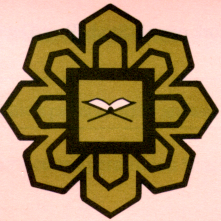 RESEARCH MANAGEMENT CENTREINTERNATIONAL ISLAMIC UNIVERSITY MALAYSIAAPPLICATION FOR EXTENSION OF RESEARCH PROJECTMIRGSRESEARCH MANAGEMENT CENTREINTERNATIONAL ISLAMIC UNIVERSITY MALAYSIAAPPLICATION FOR EXTENSION OF RESEARCH PROJECTMIRGSITEMSDETAILSSUB-PROJECT IDSUB-PROJECT TITLEPRINCIPAL RESEARCHERSTART DATEEXPECTED COMPLETION DATEDURATION REQUIRED(Maximum duration of extension allowable is six (6) months from the expected date of completion)               3 MONTHS                                  6 MONTHS               OTHER (Please specify  : _____________________)NEW DATE OF COMPLETION:  ……………………………………..JUSTIFICATION:(Please attach the progress report and new milestone)SIGNATURE:DATE:RECOMMENDATION BY PROJECT LEADER      RECOMMENDED                                           NOT RECOMMENDED    Comments:   Signature / Official Stamp: ………………………………………………………………..   Date :  …………………………………………………………APPROVAL BY DEPUTY DEAN, RESEARCH MANAGEMENT CENTRE     APPROVED                                   NOT APPROVED    Comments:Signature / Official Stamp: ………………………………………………………………..Date :  …………………………………………………………